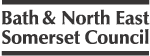 LOTTERY SIGNATORIES Details of SocietyDetails of SocietyDetails of SocietyDetails of SocietyName of societyHead office address of societyPromoterPromoterPromoterPromoterTitleForenamesSurnameAddressTelephoneI do/do not intend to continue to promote lotteries after      I do/do not intend to continue to promote lotteries after      I do/do not intend to continue to promote lotteries after      I do/do not intend to continue to promote lotteries after      SignatureDateTwo other signatories (not the promoter)Two other signatories (not the promoter)Two other signatories (not the promoter)Two other signatories (not the promoter)Signatory 1 - TitleForenamesSurnameAddressTelephoneSignatureDateSignatory 2 - TitleForenamesSurnameAddressTelephoneSignatureDate